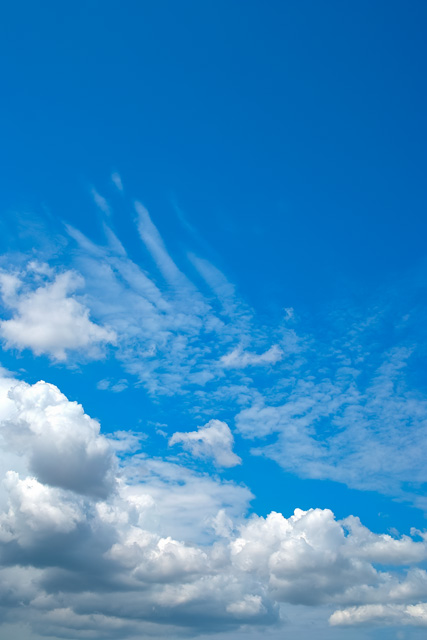 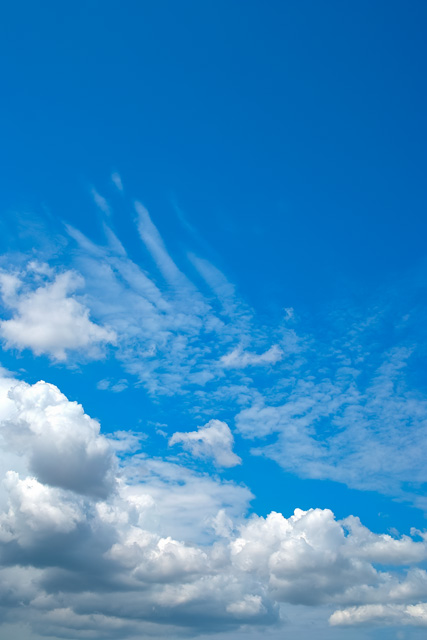 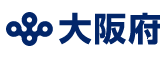 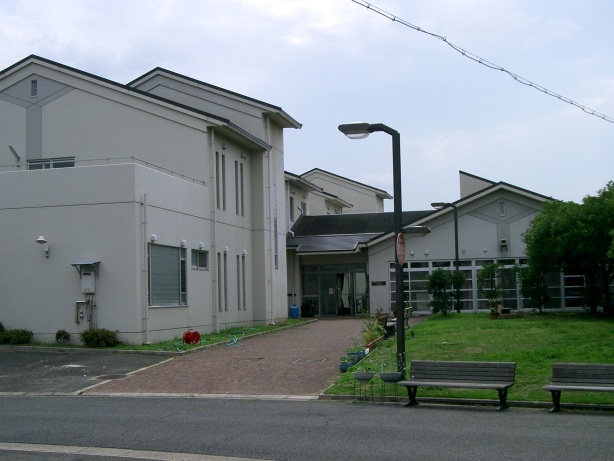 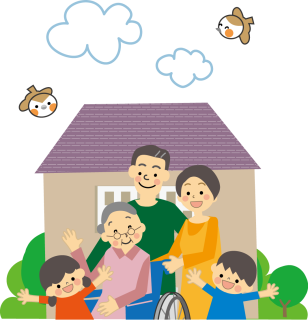 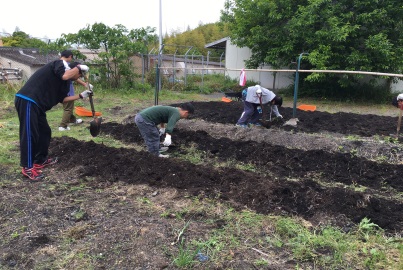 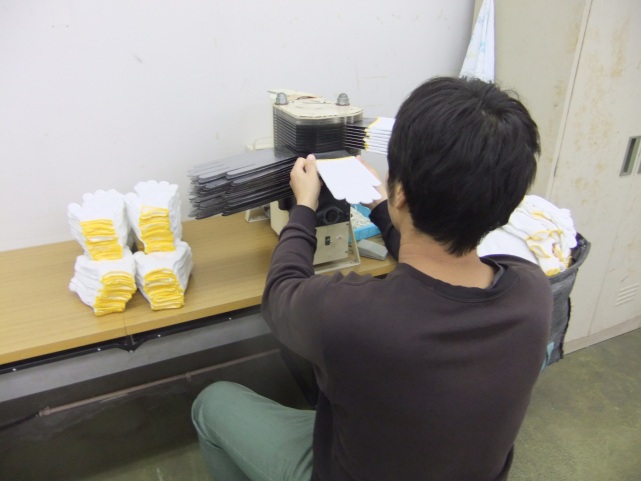 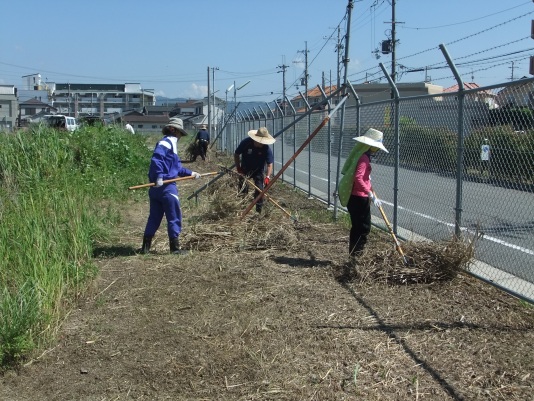 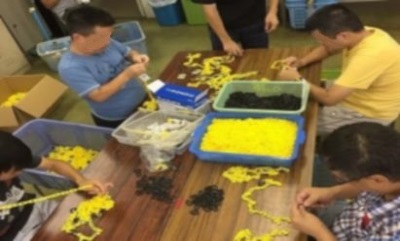 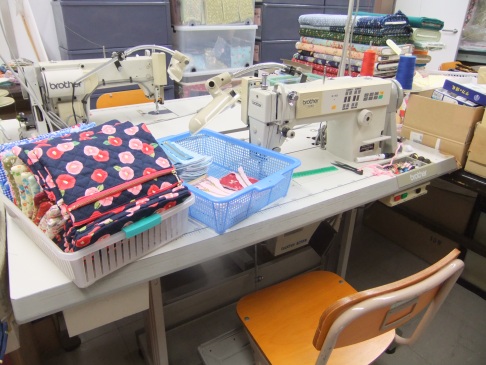 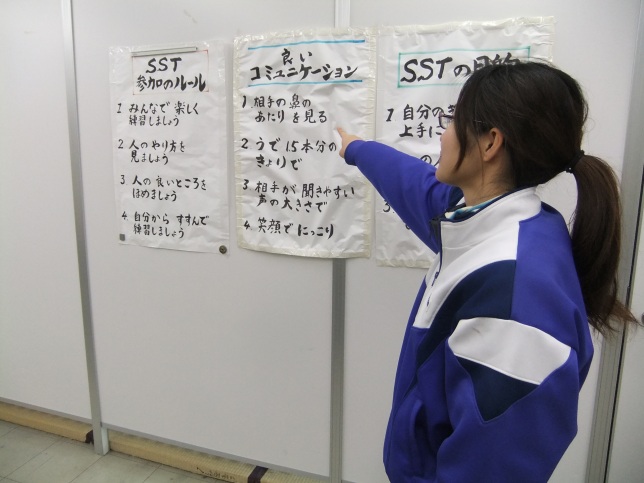 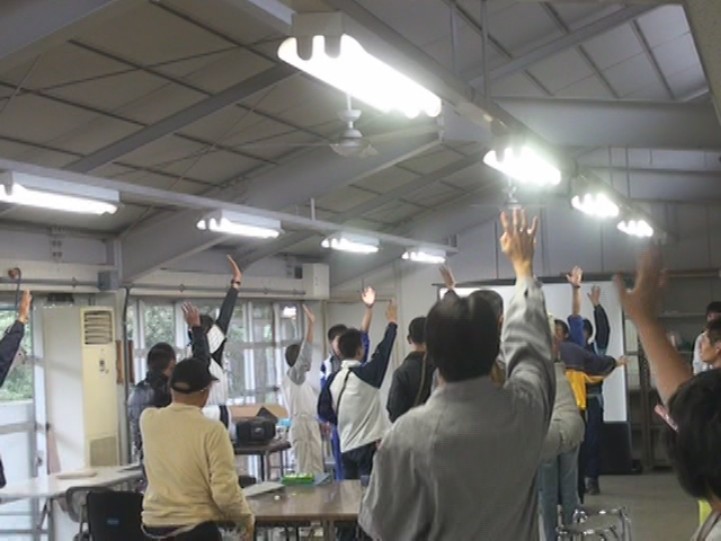 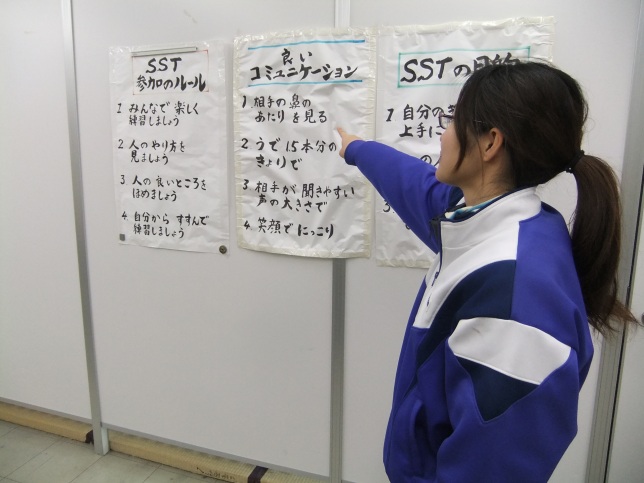 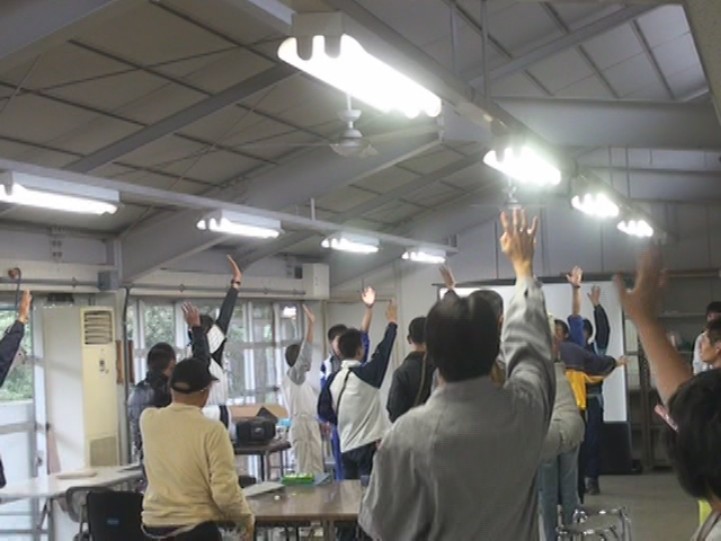 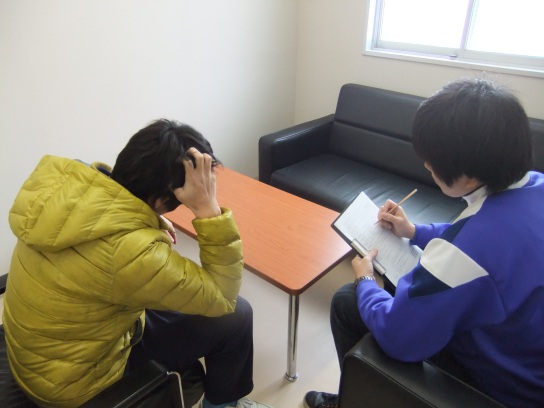 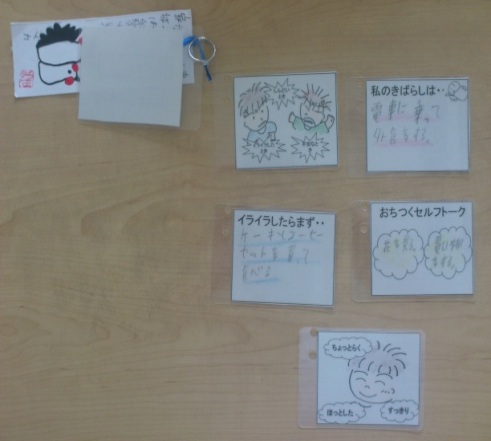 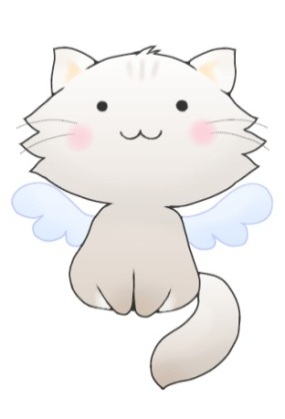 7:007:15、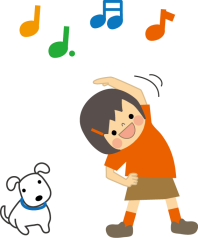 9:1510:0011:3011:4513:00、、ウォーキング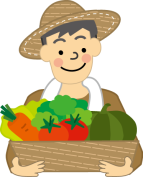 、、プログラム　など16:0017:0017:4020:30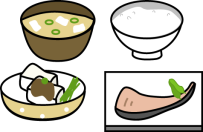 、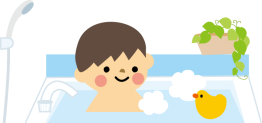 、15:3015:40おやつ21:00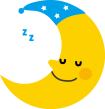 